INDICAÇÃO Nº 24/2020Assunto: Solicita Operação Tapa Buraco na Travessa Trajano de Moura – Jardim de Lucca.Senhor Presidente,INDICO ao Sr. Prefeito Municipal, nos termos do Regimento Interno desta Casa de Leis, que se digne V. Ex.ª determinar à Secretaria de Obras, que execute a Operação Tapa Buraco na Travessa Trajano de Moura – Jardim de Lucca.Sendo esta uma medida necessária, de segurança e prevenção, espera-se que seja brevemente atendido.SALA DAS SESSÕES, 28 de janeiro de 2020.LEILA BEDANIVereadora – PV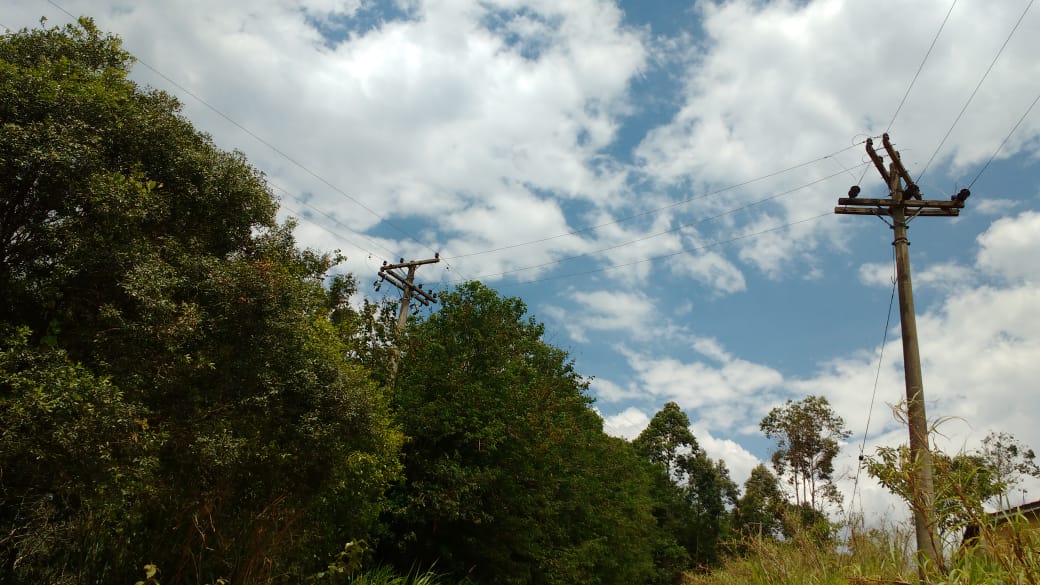 